Структурное подразделение «Детский сад комбинированного вида «Аленький цветочек» МБДОУ «Детский сад «Планета детства» комбинированного вида»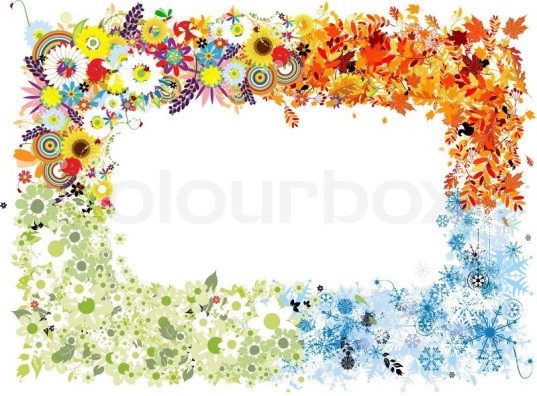 Долгосрочный проектво второй  группе раннего возраста«Времена года»Воспитатель: Асташкина Н.А.ТЕХНОЛОГИЧЕСКАЯ КАРТА ПЕДАГОГИЧЕСКОГО ПРОЕКТАПРОБЛЕМА ПРОЕКТА - У младших дошкольников не достаточно сформированы представления о временах года;           - Не достаточно сформированы представления о труде взрослых в разное время года;           - Не имеют достаточных представлений о правильных способах взаимодействия с объектами природы. ОБОСНОВАНИЕ АКТУАЛЬНОСТИ ПРОБЛЕМЫ Существенные изменения, произошедшие за последние годы, и новые проблемы, связанные с воспитанием детей, обусловили переосмысление сущности экологического воспитания, его места и роли в общественной жизни. Решение проблемы основ ЭКО воспитания потребовало новых подходов к организации воспитательно-образовательного процесса. «Любовь к Родине, к родному краю начинается с любви к природе». Задача ДОУ – научить любить Родину через любовь к окружающему миру.Заложить любовь к Родине, к родному краю, к родной природе, к людям можно только в дошкольном возрасте. Именно поэтому важно своевременно развивать экологическое сознание маленькой личности. В современных условиях, проблема экологического воспитания дошкольников приобретает особую остроту и актуальность. Экологическое образование детей дошкольного возраста имеет важное значение, так как в этот период ребёнок проходит самый интенсивный духовный и интеллектуальный путь развития. Самоценность дошкольного детства очевидна: первые семь лет в жизни ребенка – это период его бурного роста и интенсивного развития, период непрерывного совершенствования физических и психических возможностей, начало становления личности. В этот период формируются первоосновы экологического мышления, сознания, экологической культуры. Экологическое образование в системе дошкольного воспитания имеет большое значение, как начальная ступень системы непрерывного и всеобщего экологического образования. Результативность деятельности в системе дошкольного образования дает хороший задел для последующих за ней ступеней системы экологического воспитания. Большинство современных детей недостаточно общается с природой. ЭКО образование начинается со знакомства с объектами ближайшего окружения, с которыми ребенок сталкивается каждый день. В любом городе, поселке, селе можно найти интересные для наблюдений природные объекты: деревья, травы, насекомых, птиц. Огромную роль в экологическом образовании детей дошкольного возраста играет практическая, исследовательская деятельность в природных условиях. Необходимо научить ребенка жить в гармонии с природой, научить оберегать и защищать природный мир. ПРАКТИЧЕСКАЯ ЗНАЧИМОСТЬ Повышение качества образовательного процесса по экологическому воспитанию через организацию совместной исследовательской деятельности родителей, детей, педагогов. Создание методической копилки по экологическому воспитанию. Создание в группе детского сада условий для обобщения материала по формированию основ экологической культуры у дошкольников.Активизация и обогащение воспитательных умений родителей по приобщению дошкольников к экологическому воспитанию через проектную деятельность, конкурсы, выставки. Укрепление связи семьи и ДОУ. ТЕОРЕТИЧЕСКАЯ ЗНАЧИМОСТЬ Заключается в разработке содержания, методов и форм, которые предусматривают поэтапную организацию приобщения детей к основам экологической культуры, повышению интереса к ближайшему окружению. ЦЕЛЬ Формирование начальных представлений о временах года.ЗАДАЧИ (ФГОС ДО п.2.6): 1. Формирование первичных представлений об особенностях природы. 2. Формирование позитивных установок к различным видам труда. 3. Развитие общения и взаимодействия ребёнка со взрослыми и сверстниками. 4. Владение речью как средством общения, развитие связной речи. ГИПОТЕЗЫ ИССЛЕДОВАНИЯ мы предполагаем, что процесс экологического воспитания будет более эффективным в том случае, если: Формировать представления и вести наблюдения за объектами живой и неживой природы, объяснять связи и цепочки в природе, выполнять Законы общего дома природы, необходимо не только в ДОУ, но и в семье. Экологическое образование будет строиться на материале, близком, понятном и эмоционально значимом для ребенка с учетом взаимодействия педагогов, родителей. Разработать систему сотрудничества педагогов и семьи. Деятельность детей по формированию ЭКО воспитания осуществлять систематически и планомерно. НОВИЗНА Заключается в выработке новых стратегических подходов по приобщению ребёнка к экологическому воспитанию в условиях ДОУ. В соответствии с новыми требованиями роль родителей в реализации Федерального Государственного Образовательного Стандарта Дошкольного Образования (ФГОС ДО). Совместная работа по экологическому воспитанию детей позволит создать единое образовательное пространство дошкольного образовательного учреждения и семьи, а также обеспечить высокое качество экологического воспитания. Знакомство со свойствами обычных веществ - воды, воздуха и почвы - одно из возможных направлений экологического воспитания. Приемы подачи материала - своеобразный «спортивный комплекс» для формирования познавательных способностей малыша. 3. Лопатина, А.А. Сказы матушки земли. Экологическое воспитание через сказки, стихи и творческие задания / А. А.Лопатина, М.В. Скребцова. - 2-е изд. - М.: Амрита-Русь, 2008. - 256 с. - (Образование и творчество). Эта книга открывает двери в волшебный и добрый мир. Книга поможет воспитать в детях чувство любви к природе, чувство ответственности за мир вокруг и покажет красоту родной земли. 4. Луконина, Н.Н. Утренники в детском саду: Сценарии о природе / Н.Н. Луконина, Л.Е. Чадова. - М.: Айрис- пресс, 2002. - 240с.: ил. - (Внимание, дети). В сборник вошли сценарии утренников, вечеров досуга, поучительных уроков и комбинированных занятий экологической тематики. Авторы книги предлагают постановки с оригинальным сказочным сюжетом и необычными персонажами.5. Николаева, С.Н. Теория и методика экологического образования детей: Учеб.пособие для студ. высш. пед. учеб. заведений. - М.: Издательский центр «Академия», 2002. - 336с. 6. Николаева, С.Н. Экологическое воспитание младших дошкольников. Книга для воспитателей детского сада. - М.: Мозаика-Синтез, 2004. - 96с. Материал книги – это технология к программе «Юный эколог», одобренной Федеральным экспертным советом по общему образованию Министерства образования России. Данная технология позволяет формировать начала экологической культуры у младших дошкольников в условиях детского сада. 7. Система экологического воспитания в дошкольных образовательных учреждениях: информационно-методические материалы, экологизация развивающей среды детского сада, разработки занятий по разделу «Мир природы», утренники, викторины, игры.- 2-е изд., стереотип. / авт.-сост. О.Ф. Горбатенко. - Волгоград: Учитель, 2008. - 286с. Статьи из журналов 1. Волосникова, Т.В. Основы экологического воспитания дошкольников // Дошкольная педагогика. - 2005. - № 6.- С. 16-20. 2. Воронкевич, О.А. «Добро пожаловать в экологию» - современная технология экологического образования дошкольников // Дошкольная педагогика. - 2006. - № 3.- С. 23-27. В статье рассмотрены основные идеи технологии «Добро пожаловать в экологию», методы экологического образования, организация работы, экологические игры с элементами моделирования. 3. Горбунова, Г.А. Развитие экологической культуры дошкольников // Дошкольная педагогика. - 2005. - № 6. - С. 10-16. В статье говорится о том, как важно сформировать у детей потребность общения с представителями животного и растительного мира, умение видеть и понимать прекрасное, потребность самовыражения в творческой деятельности. 4. Николаева, С.Н. Типовая модель экологического воспитания // Дошкольное воспитание. - 2004. - № 4. - С.14-20. Модель включает в себя основные параметры экологического воспитания: цель, содержание, формы и методы, технологии, критерии экологической воспитанности, организационно- управленческие действия. Обруч. - 2008. - № 4. ПРИНЦИПЫ ПОСТРОЕНИЯ ОБЩЕЙ ДИДАКТИКИ Принцип детоцентризмав центре творческой деятельности находится воспитанник, который проявляет свою активность. У него имеются замечательные возможности реализовать себя, ощутить успех, продемонстрировать свои возможности. Принцип кооперации в процессе работы над проектом осуществляется широкое взаимодействие воспитанников с педагогом, с родителями и между собой). Принцип опоры на субъектный опыт воспитанников каждый, работая над заданием, имеет хорошие возможности применить уже имеющийся у него собственный опыт и знания. Принцип учёта индивидуальности воспитанников: их интересов, темпа работы, уровня обученности. Принцип связи исследования с реальной жизнью происходит соединение знаний и практических действий Принцип трудной цели легко достижимый результат не является для многих воспитанников мобилизующим фактором.ЭТАПЫ РЕАЛИЗАЦИИ 1 этап –организационно – диагностическийЦель: Мониторинговые, диагностические исследования и определение перспектив. Установление партнёрских отношений педагогов, родителей, детей, создания единого социокультурного пространства. Составление перспективного плана мероприятий, подготовка к проведению мероприятий. Постановка цели и задач, определение направлений, объектов и методов исследования, предварительная работа с детьми и родителями, выбор оборудования и материалов. 2 этап – формирующийЦель: поиск ответов на поставленные вопросы разными способами, непосредственно реализация самого проекта, в рамках которого велась работа по трем направлениям: работа педагогов с детьми, работа детей и родителей, работа педагогов и родителей. С детьми проводили занятия по проекту, была организована совместная и самостоятельная деятельность детей по ознакомлению с основами экологического воспитания. 3 этап-заключительныйЦель: Анкетирование родителей и диагностика уровня сформированности экологических знаний детей. Анализ и подведение итогов работы. Третий этап включает в себя презентацию проектаТЕХНОЛОГИИ Личностно-ориентированного обучения и воспитания. Это такое обучение, где во главу угла ставится личность ребенка, ее самобытность, самоценность, субъектный опыт каждого сначала раскрывается, а затем согласовывается с содержанием образования. Личностно-ориентированное обучение исходит из признания уникальности субъектного опыта самого воспитанника, как важного источника индивидуальной жизнедеятельности, проявляемой, в частности, в познании. Развивающего обучения. Позволяет выращивать в ребенке творческие способности и потребность в творчестве, ориентирует ребенка на самоопределение и самоактуализацию, поддерживает личностное развитие ребенка Индивидуального обучения. Воспитание и обучение с учётом индивидуальных особенностей развития каждого ребёнка позволяет создать комфортные условия для занятий. Дети выполняют работу в удобном для них индивидуальном темпе. Кроме того, данная технология позволяет наиболее эффективно развивать навыки самостоятельной работы у дошкольников. Информационно-коммуникационные. В современном мире привсём нарастающем потоке информации не обойтись без применения информационно-коммуникационных технологий. На занятиях в совместной деятельности часто применяются мультимедийные презентации, музыкальное оформление, организуются видеопросмотры. Развития творчества. Творческий процесс делится на четыре фазы: подготовка, созревание идеи, озарение и воплощение. Помогает формировать и развивать у воспитанников способности к импровизации, применять полученные навыки в новых условиях, искать нестандартные решения.Игровая. В результате освоения игровой деятельности в дошкольном периоде формируется готовность к общественно-значимой и общественно-оцениваемой деятельности ученья. Дети познают жизненные и семейные ценности - играя. Проблемно – поисковая. Предполагает создание под руководством воспитателя проблемных ситуаций и активную самостоятельную деятельность детей по их разрешению, в результате чего и происходит творческое овладение знаниями, навыками, умениями и развитие мыслительных способностей. Проектная. Одна из современных интерактивных технологий обучения. Формирует у дошкольников навыки планирования совместной деятельности, проектирования. Способствует самоорганизации, учит делать выбор и принимать решения. Вместе учиться не только легче, но и интереснее. УСЛОВИЯ НЕОБХОДИМЫЕ ДЛЯ РЕАЛИЗАЦИИ ПРОЕКТА(ФГОС ДО п. 3) Проект разработан на основной образовательной программы дошкольного образования МБДОУ «Детский сад №62 «Каравай», учитывая положения федерального государственного образовательного стандарта ДО. 1. Психолого – педагогические условия: Владею знаниями программного содержания и хода деятельности. В работе учитываю психологию детей дошкольного возраста, их возможности. Соблюдаю технику безопасности и гигиенические требования в образовательной деятельности. Учитываю целесообразность размещения материала и эстетику оформления наглядных пособий. 2. Предметно-развивающая среда. Групповое помещение подразделено: «Центр природы», «Центр книги», «Центр театра», «Центр игры». 3. Материально – технические условия: Наличие ТСО, фонотеки, коллекция учебно – методической литературы и наглядно – дидактических пособий.ФОРМЫ РАБОТЫ с детьми: Беседы;занятия;рассматривание альбомов, картин, иллюстраций;выставки детских работ по проекту «Осень разноцветная»;дидактические и сюжетно-ролевые игры по проекту; заучивание стихов, пословиц, поговорок; творческая речевая деятельность; утренники, развлечения; конкурсы; театрализованная деятельность; сочинение рассказов и сказок о природе; видеопросмотры. с родителями: Наглядная пропаганда; беседы и консультации; дни открытых дверей; круглый стол; конкурсы. МЕТОДЫ И ПРИЁМЫ:ПРЕДПОЛАГАЕМЫЕ РЕЗУЛЬТАТЫ (ФГОС ДО п. 4.6.) Сформированы начальные представления о природном мире. Сформировано положительное отношение к различным видам труда.Обеспечено активное общение и взаимодействие ребёнка со сверстниками и взрослыми Владение связной речью, как средством общения.Ожидаемый результат1. Лучше научить замечать красоту родной природы.2. У детей возникло желание отображать увиденное при помощи рисования, лепки.3. Дети стали чаще прибегать к активной речи, как средству общения и выражения своих чувств.4. Станут получать удовольствие от заботы об объектах как живой, так и неживой природы.5. Родители получат новые знания об некоторых методиках проведения целевых прогулок и применят полученные знания на практике.Пути реализации: Блок № 1Блок № 2 «Весна-красна: март 2020 – май 2020 года» Программное содержание: формирование первичных представлений о весне и её признаках; помочь детям увидеть красоту и разнообразие весенней природы; развитие познавательной активности, логического мышления, воображения, речи; воспитание любви и бережного отношения к родной природе.Пути реализацииБлок № 3 «Ах, лето: июнь 2020 – август 2020 года» Программное содержание: формирование первичных представлений о лете и его признаках; помочь детям увидеть красоту и разнообразие летней природы; развитие познавательной активности, логического мышления, воображения, речи; воспитание любви и бережного отношения к родной природе.Пути реализацииБлок № 4 «Осень разноцветная: сентябрь 2020 – ноябрь 2020 года» Программное содержание: формирование первичных представлений об осени и его признаках; помочь детям увидеть красоту и разнообразие осенний природы; развитие познавательной активности, логического мышления, воображения, речи; воспитание любви и бережного отношения к родной природе.Блок № 5«Волшебница - зима: декабрь 2020 – январь 2021 года» Программное содержание: формирование первичных представлений о зиме и её признаках; помочь детям увидеть красоту и разнообразие зимней природы; развитие познавательной активности, логического мышления, воображения, речи; воспитание любви и бережного отношения к родной природе. Пути реализацииТворческое название проекта«Времена года»Тип проектаИнформационно -  практико - ориентированныйВозраст детей Вторая группа раннего возрастаИсполнители Дети второй  группы раннего возраста, воспитатели, родителиПродолжительностьДолгосрочный проект  с 01 февраля 2020 г - 31 января 2021 г.Раздел программыПрограмма «От рождения до школы» под ред. Н.Е. Вераксы,Т.С.Комаровой, М.А. ВасильевойТематическое полеОО«Познавательное развитие»Экология. Формирование основ экологической культурыАктуальностьВ период дошкольного детства формируются первоосновы экологического мышления, сознания, экологической культуры. Необходимо создавать условия для формирования у ребенка элементов экологической культуры, экологически грамотного поведения в природе, гуманного отношения к живым объектам фауныЦельФормирование начальных представлений о временах года.Задачи (ФГОС ДО п.2.6):1. Формирование первичных представлений об особенностях природы. 2. Формирование позитивных установок к различным видам труда. 3. Развитие общения и взаимодействия ребёнка со взрослыми и сверстниками. 4. Владение речью как средством общения, развитие связной речи. Этапы реализации проекта1 этап – организационно - диагностический Этапы реализации проекта2 этап - формирующий (блочный)Этапы реализации проекта3 этап - заключительный1.Методы, повышающие познавательную активность дошкольников:метод сравнения. элементарный анализ метод эксперимента метод моделирования и конструирования. метод проектной деятельности. метод вопросов – постановка вопросов детям; воспитание умения и потребности задавать вопросы, грамотно и четко их формулировать. метод повторения – важнейший дидактический принцип, без применения которого не будет прочности знаний в воспитании чувств. 2. Методы, направленные на повышение эмоциональной активности детей при усвоении знаний:игровые приемы – повышают качество усвоения познавательного материала и способствуют закреплению чувств. сюрпризные моменты и элементы новизны – эмоционально настраивают ребенка на познание, обостряютжелание ребенка разгадать секрет или просто порадоваться. 3.Методы и приемы, способствующие установлению связи между разными видами деятельности: прием предложения и обучения способу – воспитатель не только эмоционально рассказывает о природе, но и должен вызвать желание у детей самим попробовать свои силы в исследовании. беседа – является связующим звеном. Коммуникативная, двигательная, познавательно- исследовательскаяФевраль Зимние забавыБеседа «Зимние забавы». Дидактические и настольные игры «Зимние слова», «Кто что делает?», «Чудесный мешочек», Сюжетно – ролевые игры: «Собираемся на прогулку». Эксперимент с водой «Что будет с водой, если вынести на мороз?», «Почему снежинка на ладони тает»; Подвижные игры «На земле снежок лежит», «Снежиночкипушиночки», «Два мороза», «Остановись возле игрушки»; «Игра в снежки»Детско-родительский рисунок на тему «Волшебница- зима»Оформление папки – передвижки «Как интересно провести зимой прогулку с ребёнком?»Интеграция О.О.: Физическое развитие. Социально-коммуникативное развитие, Познавательное развитие, Речевое развитие, Художественно-эстетическое развитие, Интеграция О.О.: Физическое развитие. Социально-коммуникативное развитие, Познавательное развитие, Речевое развитие, Художественно-эстетическое развитие, Интеграция О.О.: Физическое развитие. Социально-коммуникативное развитие, Познавательное развитие, Речевое развитие, Художественно-эстетическое развитие, Интеграция О.О.: Физическое развитие. Социально-коммуникативное развитие, Познавательное развитие, Речевое развитие, Художественно-эстетическое развитие, Интеграция О.О.: Физическое развитие. Социально-коммуникативное развитие, Познавательное развитие, Речевое развитие, Художественно-эстетическое развитие, Итоговое мероприятие: Спортивное  развлечение в зале «»Итоговое мероприятие: Спортивное  развлечение в зале «»Итоговое мероприятие: Спортивное  развлечение в зале «»Итоговое мероприятие: Спортивное  развлечение в зале «»Итоговое мероприятие: Спортивное  развлечение в зале «»Вид деятельности;(ФГОС ДО п.2.7)Срок реализацииТемаФорма реализации(ФГОС ДО п.2.11.2)Форма реализации(ФГОС ДО п.2.11.2)Форма реализации(ФГОС ДО п.2.11.2)Форма реализации(ФГОС ДО п.2.11.2)Форма реализации(ФГОС ДО п.2.11.2)Форма реализации(ФГОС ДО п.2.11.2)Вид деятельности;(ФГОС ДО п.2.7)Срок реализацииТемаВзаимодействие педагога с детьмиВзаимодействие педагога с детьмиВзаимодействие родителейс детьмиВзаимодействие родителейс детьмиВзаимодействие педагогас семьёйВзаимодействие педагогас семьёйКоммуникативная, двигательная, изобразительная.МартВесна пришлаНаблюдение за состоянием погоды; за небом; за снегом; за деревьями; птицами; за явлениями природы, характерными для наступления весны – сосульки, ледоход, проталины. Чтение В.Берестов «Март». Рисование «Вот какие у нас сосульки». Словесно-речевые игры «Вот пришла весна», «Какие сосульки? » Речевая подвижные игра «В гости к нам весна пришла»Наблюдение за состоянием погоды; за небом; за снегом; за деревьями; птицами; за явлениями природы, характерными для наступления весны – сосульки, ледоход, проталины. Чтение В.Берестов «Март». Рисование «Вот какие у нас сосульки». Словесно-речевые игры «Вот пришла весна», «Какие сосульки? » Речевая подвижные игра «В гости к нам весна пришла»Беседа родителей с детьми на тему: «Опасный лёд»Беседа родителей с детьми на тему: «Опасный лёд»«Чем же занять ребенка на прогулке весной?»Интеграция О.О.: Познавательное развитие, Речевое развитие, Социально-коммуникативное развитие, Художественно-эстетическое развитие, Физическое развитие.Интеграция О.О.: Познавательное развитие, Речевое развитие, Социально-коммуникативное развитие, Художественно-эстетическое развитие, Физическое развитие.Интеграция О.О.: Познавательное развитие, Речевое развитие, Социально-коммуникативное развитие, Художественно-эстетическое развитие, Физическое развитие.Интеграция О.О.: Познавательное развитие, Речевое развитие, Социально-коммуникативное развитие, Художественно-эстетическое развитие, Физическое развитие.Интеграция О.О.: Познавательное развитие, Речевое развитие, Социально-коммуникативное развитие, Художественно-эстетическое развитие, Физическое развитие.Интеграция О.О.: Познавательное развитие, Речевое развитие, Социально-коммуникативное развитие, Художественно-эстетическое развитие, Физическое развитие.Интеграция О.О.: Познавательное развитие, Речевое развитие, Социально-коммуникативное развитие, Художественно-эстетическое развитие, Физическое развитие.Итоговое мероприятие: утренник , посвящённый 8 мартаИтоговое мероприятие: утренник , посвящённый 8 мартаИтоговое мероприятие: утренник , посвящённый 8 мартаИтоговое мероприятие: утренник , посвящённый 8 мартаИтоговое мероприятие: утренник , посвящённый 8 мартаИтоговое мероприятие: утренник , посвящённый 8 мартаИтоговое мероприятие: утренник , посвящённый 8 мартаКоммуникативная, двигательная, изобразительная, познавательно- исследовательская.Апрель Прилёт птицАпрель Прилёт птицСловесно-речевые игра «Что весной бывает». Пальчиковая игра «Возвращение птиц». Д/игра «Перелётные птицы. П/игра «Птички, раз! Птички, два! ».Словесно-речевые игра «Что весной бывает». Пальчиковая игра «Возвращение птиц». Д/игра «Перелётные птицы. П/игра «Птички, раз! Птички, два! ».Изготовление скворечника с ребёнком дома.Консультация для родителей о безопасности «Осторожно, весна!»Интеграция О.О.: Познавательное развитие, Речевое развитие, Социально-коммуникативное развитие, Художественно-эстетическое развитие, Физическое развитие. Интеграция О.О.: Познавательное развитие, Речевое развитие, Социально-коммуникативное развитие, Художественно-эстетическое развитие, Физическое развитие. Интеграция О.О.: Познавательное развитие, Речевое развитие, Социально-коммуникативное развитие, Художественно-эстетическое развитие, Физическое развитие. Интеграция О.О.: Познавательное развитие, Речевое развитие, Социально-коммуникативное развитие, Художественно-эстетическое развитие, Физическое развитие. Интеграция О.О.: Познавательное развитие, Речевое развитие, Социально-коммуникативное развитие, Художественно-эстетическое развитие, Физическое развитие. Интеграция О.О.: Познавательное развитие, Речевое развитие, Социально-коммуникативное развитие, Художественно-эстетическое развитие, Физическое развитие. Интеграция О.О.: Познавательное развитие, Речевое развитие, Социально-коммуникативное развитие, Художественно-эстетическое развитие, Физическое развитие. Итоговое мероприятие: Фильм « Непоседы весной». Праздник «Времена года»Итоговое мероприятие: Фильм « Непоседы весной». Праздник «Времена года»Итоговое мероприятие: Фильм « Непоседы весной». Праздник «Времена года»Итоговое мероприятие: Фильм « Непоседы весной». Праздник «Времена года»Итоговое мероприятие: Фильм « Непоседы весной». Праздник «Времена года»Итоговое мероприятие: Фильм « Непоседы весной». Праздник «Времена года»Итоговое мероприятие: Фильм « Непоседы весной». Праздник «Времена года»Коммуникативная, двигательная, изобразительная, познавательно- исследовательская.МайНаш цветникМайНаш цветникСловесно-речевые игра «Солнечные зайчики» Пальчиковая игра «Шарик». Д/игра «Солнце или дождик?П/игра «Воробушки и кот ».Словесно-речевые игра «Солнечные зайчики» Пальчиковая игра «Шарик». Д/игра «Солнце или дождик?П/игра «Воробушки и кот ».Изготовление скворечника с ребёнком дома.Консультация для родителей о безопасности «Ядовитые растения!»Интеграция О.О.: Познавательное развитие, Речевое развитие, Социально-коммуникативное развитие, Художественно-эстетическое развитие, Физическое развитие. Интеграция О.О.: Познавательное развитие, Речевое развитие, Социально-коммуникативное развитие, Художественно-эстетическое развитие, Физическое развитие. Интеграция О.О.: Познавательное развитие, Речевое развитие, Социально-коммуникативное развитие, Художественно-эстетическое развитие, Физическое развитие. Интеграция О.О.: Познавательное развитие, Речевое развитие, Социально-коммуникативное развитие, Художественно-эстетическое развитие, Физическое развитие. Интеграция О.О.: Познавательное развитие, Речевое развитие, Социально-коммуникативное развитие, Художественно-эстетическое развитие, Физическое развитие. Интеграция О.О.: Познавательное развитие, Речевое развитие, Социально-коммуникативное развитие, Художественно-эстетическое развитие, Физическое развитие. Интеграция О.О.: Познавательное развитие, Речевое развитие, Социально-коммуникативное развитие, Художественно-эстетическое развитие, Физическое развитие. Итоговое мероприятие:Экологическая акция «Посади дерево»Итоговое мероприятие:Экологическая акция «Посади дерево»Итоговое мероприятие:Экологическая акция «Посади дерево»Итоговое мероприятие:Экологическая акция «Посади дерево»Итоговое мероприятие:Экологическая акция «Посади дерево»Итоговое мероприятие:Экологическая акция «Посади дерево»Итоговое мероприятие:Экологическая акция «Посади дерево»Вид деятельности;(ФГОС ДО п.2.7)Срок реализацииТемаФорма реализации(ФГОС ДО п.2.11.2)Форма реализации(ФГОС ДО п.2.11.2)Форма реализации(ФГОС ДО п.2.11.2)Форма реализации(ФГОС ДО п.2.11.2)Форма реализации(ФГОС ДО п.2.11.2)Форма реализации(ФГОС ДО п.2.11.2)Вид деятельности;(ФГОС ДО п.2.7)Срок реализацииТемаВзаимодействие педагога с детьмиВзаимодействие педагога с детьмиВзаимодействие родителейс детьмиВзаимодействие родителейс детьмиВзаимодействие педагогас семьёйВзаимодействие педагогас семьёйКоммуникативная, двигательная, изобразительная, восприятие художественной литературы.Июнь «Здравствуй, Лето»Дидактическая игра «Что бывает летом?». Словесно-речевая игра «Лето к нам пришло». П/и «Солнышко и дождик». Рисование «Божья коровка». Потешка «Травка муравка». Труд: полив цветов.Дидактическая игра «Что бывает летом?». Словесно-речевая игра «Лето к нам пришло». П/и «Солнышко и дождик». Рисование «Божья коровка». Потешка «Травка муравка». Труд: полив цветов.Экскурсия в летний лес.Экскурсия в летний лес.Консультация «Природа – источник огромного количества открытий и находок, источник счастья и труда (что можно делать летом)».Интеграция О.О.: Познавательное развитие, Речевое развитие, Социально-коммуникативное развитие, Художественно-эстетическое развитие, Физическое развитие.Интеграция О.О.: Познавательное развитие, Речевое развитие, Социально-коммуникативное развитие, Художественно-эстетическое развитие, Физическое развитие.Интеграция О.О.: Познавательное развитие, Речевое развитие, Социально-коммуникативное развитие, Художественно-эстетическое развитие, Физическое развитие.Интеграция О.О.: Познавательное развитие, Речевое развитие, Социально-коммуникативное развитие, Художественно-эстетическое развитие, Физическое развитие.Интеграция О.О.: Познавательное развитие, Речевое развитие, Социально-коммуникативное развитие, Художественно-эстетическое развитие, Физическое развитие.Интеграция О.О.: Познавательное развитие, Речевое развитие, Социально-коммуникативное развитие, Художественно-эстетическое развитие, Физическое развитие.Интеграция О.О.: Познавательное развитие, Речевое развитие, Социально-коммуникативное развитие, Художественно-эстетическое развитие, Физическое развитие.Итоговое мероприятие: "Солнышко лучистое, в гости приходи!"Итоговое мероприятие: "Солнышко лучистое, в гости приходи!"Итоговое мероприятие: "Солнышко лучистое, в гости приходи!"Итоговое мероприятие: "Солнышко лучистое, в гости приходи!"Итоговое мероприятие: "Солнышко лучистое, в гости приходи!"Итоговое мероприятие: "Солнышко лучистое, в гости приходи!"Итоговое мероприятие: "Солнышко лучистое, в гости приходи!"Коммуникативная, двигательная, изобразительная, восприятие художественной литературы, познавательно- исследовательская.Июль «Расцвело цветамилето»Июль «Расцвело цветамилето»Беседа: «Цветы – краса земли». Д/игра «Сложи цветок» (уточнение знаний о строении цветка – стебель, листья цветок).Хороводная игра «Вейся венок». Потешка «Как по лугу». Труд: полив цветов. Раскрашивание раскрасок «Цветы». Опыт «Нужна ли цветам вода».Беседа: «Цветы – краса земли». Д/игра «Сложи цветок» (уточнение знаний о строении цветка – стебель, листья цветок).Хороводная игра «Вейся венок». Потешка «Как по лугу». Труд: полив цветов. Раскрашивание раскрасок «Цветы». Опыт «Нужна ли цветам вода».Уход за огородом и цветником с детьми дома.Консультация «О летнем отдыхе детей»Интеграция О.О.: Познавательное развитие, Речевое развитие, Социально-коммуникативное развитие, Художественно-эстетическое развитие, Физическое развитие. Интеграция О.О.: Познавательное развитие, Речевое развитие, Социально-коммуникативное развитие, Художественно-эстетическое развитие, Физическое развитие. Интеграция О.О.: Познавательное развитие, Речевое развитие, Социально-коммуникативное развитие, Художественно-эстетическое развитие, Физическое развитие. Интеграция О.О.: Познавательное развитие, Речевое развитие, Социально-коммуникативное развитие, Художественно-эстетическое развитие, Физическое развитие. Интеграция О.О.: Познавательное развитие, Речевое развитие, Социально-коммуникативное развитие, Художественно-эстетическое развитие, Физическое развитие. Интеграция О.О.: Познавательное развитие, Речевое развитие, Социально-коммуникативное развитие, Художественно-эстетическое развитие, Физическое развитие. Интеграция О.О.: Познавательное развитие, Речевое развитие, Социально-коммуникативное развитие, Художественно-эстетическое развитие, Физическое развитие. Итоговое мероприятие: Выставка детских рисунков.Итоговое мероприятие: Выставка детских рисунков.Итоговое мероприятие: Выставка детских рисунков.Итоговое мероприятие: Выставка детских рисунков.Итоговое мероприятие: Выставка детских рисунков.Итоговое мероприятие: Выставка детских рисунков.Итоговое мероприятие: Выставка детских рисунков.Коммуникативная, двигательная, изобразительная, восприятие художественной литературы .Август«Насекомые»Август«Насекомые»Д/игра «Кто летает, а кто ползает». Чтение: А. Барто «Комары», Б. Заходер «Муха-чистюха». П/игра «Пчелки и медведи». Лепка «Бабочка». Наблюдение«Стрекоза, стрекозка».Д/игра «Кто летает, а кто ползает». Чтение: А. Барто «Комары», Б. Заходер «Муха-чистюха». П/игра «Пчелки и медведи». Лепка «Бабочка». Наблюдение«Стрекоза, стрекозка».Рассматривание насекомых.Консультация «Если ребенка ужалила пчела»Интеграция О.О.: Познавательное развитие, Речевое развитие, Социально-коммуникативное развитие, Художественно-эстетическое развитие, Физическое развитиеИнтеграция О.О.: Познавательное развитие, Речевое развитие, Социально-коммуникативное развитие, Художественно-эстетическое развитие, Физическое развитиеИнтеграция О.О.: Познавательное развитие, Речевое развитие, Социально-коммуникативное развитие, Художественно-эстетическое развитие, Физическое развитиеИнтеграция О.О.: Познавательное развитие, Речевое развитие, Социально-коммуникативное развитие, Художественно-эстетическое развитие, Физическое развитиеИнтеграция О.О.: Познавательное развитие, Речевое развитие, Социально-коммуникативное развитие, Художественно-эстетическое развитие, Физическое развитиеИнтеграция О.О.: Познавательное развитие, Речевое развитие, Социально-коммуникативное развитие, Художественно-эстетическое развитие, Физическое развитиеИнтеграция О.О.: Познавательное развитие, Речевое развитие, Социально-коммуникативное развитие, Художественно-эстетическое развитие, Физическое развитиеИтоговое мероприятие: Стенгазета «Как мы провели лето»Итоговое мероприятие: Стенгазета «Как мы провели лето»Итоговое мероприятие: Стенгазета «Как мы провели лето»Итоговое мероприятие: Стенгазета «Как мы провели лето»Итоговое мероприятие: Стенгазета «Как мы провели лето»Итоговое мероприятие: Стенгазета «Как мы провели лето»Итоговое мероприятие: Стенгазета «Как мы провели лето»Вид деятельности;(ФГОС ДО п.2.7)Срок реализацииТемаФорма реализации(ФГОС ДО п.2.11.2)Форма реализации(ФГОС ДО п.2.11.2)Форма реализации(ФГОС ДО п.2.11.2)Форма реализации(ФГОС ДО п.2.11.2)Форма реализации(ФГОС ДО п.2.11.2)Форма реализации(ФГОС ДО п.2.11.2)Форма реализации(ФГОС ДО п.2.11.2)Форма реализации(ФГОС ДО п.2.11.2)Вид деятельности;(ФГОС ДО п.2.7)Срок реализацииТемаВзаимодействие педагога с детьмиВзаимодействие педагога с детьмиВзаимодействие педагога с детьмиВзаимодействие педагога с детьмиВзаимодействие родителейс детьмиВзаимодействие педагогас семьёйВзаимодействие педагогас семьёйВзаимодействие педагогас семьёйКоммуникативная, двигательная, конструирование, восприятие художественной литературы.СентябрьРисование( нетрадиционная техника) «Разноцветный осенний листик»,Чтение художественной литературы: И. Бунин «Листопад», Беседы: «Осень в гости к нам пришла». Аппликация «Осеннее дерево». Д/игра «Что нам осень принесла».П/ игра: «Листья» Экскурсия в осенний парк. Выставка работ «Дары Осени»Чтение художественной литературы: И. Бунин «Листопад», Беседы: «Осень в гости к нам пришла». Аппликация «Осеннее дерево». Д/игра «Что нам осень принесла».П/ игра: «Листья» Экскурсия в осенний парк. Выставка работ «Дары Осени»Разучивание стихотворений об осениРазучивание стихотворений об осениРазучивание стихотворений об осениРазучивание стихотворений об осениКонсультация «Витамины с грядки»Интеграция О.О.: Познавательное развитие, Речевое развитие, Социально-коммуникативное развитие, Художественно-эстетическое развитие, Физическое развитие.Интеграция О.О.: Познавательное развитие, Речевое развитие, Социально-коммуникативное развитие, Художественно-эстетическое развитие, Физическое развитие.Интеграция О.О.: Познавательное развитие, Речевое развитие, Социально-коммуникативное развитие, Художественно-эстетическое развитие, Физическое развитие.Интеграция О.О.: Познавательное развитие, Речевое развитие, Социально-коммуникативное развитие, Художественно-эстетическое развитие, Физическое развитие.Интеграция О.О.: Познавательное развитие, Речевое развитие, Социально-коммуникативное развитие, Художественно-эстетическое развитие, Физическое развитие.Интеграция О.О.: Познавательное развитие, Речевое развитие, Социально-коммуникативное развитие, Художественно-эстетическое развитие, Физическое развитие.Интеграция О.О.: Познавательное развитие, Речевое развитие, Социально-коммуникативное развитие, Художественно-эстетическое развитие, Физическое развитие.Интеграция О.О.: Познавательное развитие, Речевое развитие, Социально-коммуникативное развитие, Художественно-эстетическое развитие, Физическое развитие.Интеграция О.О.: Познавательное развитие, Речевое развитие, Социально-коммуникативное развитие, Художественно-эстетическое развитие, Физическое развитие.Итоговое мероприятие: Выставка детско-родительских  работ «Дары осени»Итоговое мероприятие: Выставка детско-родительских  работ «Дары осени»Итоговое мероприятие: Выставка детско-родительских  работ «Дары осени»Итоговое мероприятие: Выставка детско-родительских  работ «Дары осени»Итоговое мероприятие: Выставка детско-родительских  работ «Дары осени»Итоговое мероприятие: Выставка детско-родительских  работ «Дары осени»Итоговое мероприятие: Выставка детско-родительских  работ «Дары осени»Итоговое мероприятие: Выставка детско-родительских  работ «Дары осени»Итоговое мероприятие: Выставка детско-родительских  работ «Дары осени»Коммуникативная, двигательная, конструирование, восприятие художественной литературы.ОктябрьЭкскурсия в осенний парк.ОктябрьЭкскурсия в осенний парк.Чтение художественной литературы:З. Александрова «Дождик». Пальчиковая игра: «Вышел дождик на прогулку». Аппликация « Дождик дождик – кап, кап, кап». П/игра «Солнышко и дождик».Чтение художественной литературы:З. Александрова «Дождик». Пальчиковая игра: «Вышел дождик на прогулку». Аппликация « Дождик дождик – кап, кап, кап». П/игра «Солнышко и дождик».Сбор гербарияСбор гербарияСбор гербарияРодительское собрание: «ЭТОТ СЛОЖНЫЙ ВОЗРАСТ.КРИЗИС 3 ЛЕТ» Фото выставка«Осень золотая».Интеграция О.О.: Познавательное развитие, Речевое развитие, Социально-коммуникативное развитие, Художественно-эстетическое развитие, Физическое развитие. Интеграция О.О.: Познавательное развитие, Речевое развитие, Социально-коммуникативное развитие, Художественно-эстетическое развитие, Физическое развитие. Интеграция О.О.: Познавательное развитие, Речевое развитие, Социально-коммуникативное развитие, Художественно-эстетическое развитие, Физическое развитие. Интеграция О.О.: Познавательное развитие, Речевое развитие, Социально-коммуникативное развитие, Художественно-эстетическое развитие, Физическое развитие. Интеграция О.О.: Познавательное развитие, Речевое развитие, Социально-коммуникативное развитие, Художественно-эстетическое развитие, Физическое развитие. Интеграция О.О.: Познавательное развитие, Речевое развитие, Социально-коммуникативное развитие, Художественно-эстетическое развитие, Физическое развитие. Интеграция О.О.: Познавательное развитие, Речевое развитие, Социально-коммуникативное развитие, Художественно-эстетическое развитие, Физическое развитие. Интеграция О.О.: Познавательное развитие, Речевое развитие, Социально-коммуникативное развитие, Художественно-эстетическое развитие, Физическое развитие. Интеграция О.О.: Познавательное развитие, Речевое развитие, Социально-коммуникативное развитие, Художественно-эстетическое развитие, Физическое развитие. Итоговое мероприятие: праздник «Золотая осень».Итоговое мероприятие: праздник «Золотая осень».Итоговое мероприятие: праздник «Золотая осень».Итоговое мероприятие: праздник «Золотая осень».Итоговое мероприятие: праздник «Золотая осень».Итоговое мероприятие: праздник «Золотая осень».Итоговое мероприятие: праздник «Золотая осень».Итоговое мероприятие: праздник «Золотая осень».Итоговое мероприятие: праздник «Золотая осень».Коммуникативная, двигательная, изобразительная НоябрьЖивотныеНоябрьЖивотныеБеседа на тему: «Как животные готовятся к зиме» Рассматривание картин зайчиха с зайчатами. П/игра «Зайка беленький….». Раскрашивание «Морковка для зайчика». Беседа на тему: «Как животные готовятся к зиме» Рассматривание картин зайчиха с зайчатами. П/игра «Зайка беленький….». Раскрашивание «Морковка для зайчика». Совместное ухаживание за домашними животными дома.Совместное ухаживание за домашними животными дома.Совместное ухаживание за домашними животными дома.Папка-передвижка: «Учим ребенка наблюдать за изменениями в природе»Интеграция О.О.: Познавательное развитие, Речевое развитие, Социально-коммуникативное развитие, Художественно-эстетическое развитие, Физическое развитиеИнтеграция О.О.: Познавательное развитие, Речевое развитие, Социально-коммуникативное развитие, Художественно-эстетическое развитие, Физическое развитиеИнтеграция О.О.: Познавательное развитие, Речевое развитие, Социально-коммуникативное развитие, Художественно-эстетическое развитие, Физическое развитиеИнтеграция О.О.: Познавательное развитие, Речевое развитие, Социально-коммуникативное развитие, Художественно-эстетическое развитие, Физическое развитиеИнтеграция О.О.: Познавательное развитие, Речевое развитие, Социально-коммуникативное развитие, Художественно-эстетическое развитие, Физическое развитиеИнтеграция О.О.: Познавательное развитие, Речевое развитие, Социально-коммуникативное развитие, Художественно-эстетическое развитие, Физическое развитиеИнтеграция О.О.: Познавательное развитие, Речевое развитие, Социально-коммуникативное развитие, Художественно-эстетическое развитие, Физическое развитиеИнтеграция О.О.: Познавательное развитие, Речевое развитие, Социально-коммуникативное развитие, Художественно-эстетическое развитие, Физическое развитиеИнтеграция О.О.: Познавательное развитие, Речевое развитие, Социально-коммуникативное развитие, Художественно-эстетическое развитие, Физическое развитиеИтоговое мероприятие: Фильм «Непоседы осенью»Итоговое мероприятие: Фильм «Непоседы осенью»Итоговое мероприятие: Фильм «Непоседы осенью»Итоговое мероприятие: Фильм «Непоседы осенью»Итоговое мероприятие: Фильм «Непоседы осенью»Итоговое мероприятие: Фильм «Непоседы осенью»Итоговое мероприятие: Фильм «Непоседы осенью»Итоговое мероприятие: Фильм «Непоседы осенью»Итоговое мероприятие: Фильм «Непоседы осенью»Вид деятельности;(ФГОС ДО п.2.7)Срок реализацииТемаФорма реализации(ФГОС ДО п.2.11.2)Форма реализации(ФГОС ДО п.2.11.2)Форма реализации(ФГОС ДО п.2.11.2)Форма реализации(ФГОС ДО п.2.11.2)Форма реализации(ФГОС ДО п.2.11.2)Форма реализации(ФГОС ДО п.2.11.2)Вид деятельности;(ФГОС ДО п.2.7)Срок реализацииТемаВзаимодействие педагога с детьмиВзаимодействие педагога с детьмиВзаимодействие родителейс детьмиВзаимодействие родителейс детьмиВзаимодействие педагогас семьёйВзаимодействие педагогас семьёйКоммуникативная, двигательная, изобразительная, познавательно- исследовательская.Декабрь Пришла зимаБеседы на тему: «Пришел мороз-береги ухо и нос». Логические рассуждения: «Что будет, если одеться не по погоде». Исследовательская деятельность: проведение опытов и экспериментов со снегом и льдом (сыпучий, мягкий, липкий). Рисование: «Падает, падает снег» П/и «Два Мороза», «Мороз красный нос». Игровая ситуация «Не идется и не едется, потому что гололедица». Д/и «Когда это бывает», «Что сначала, что потом».Беседы на тему: «Пришел мороз-береги ухо и нос». Логические рассуждения: «Что будет, если одеться не по погоде». Исследовательская деятельность: проведение опытов и экспериментов со снегом и льдом (сыпучий, мягкий, липкий). Рисование: «Падает, падает снег» П/и «Два Мороза», «Мороз красный нос». Игровая ситуация «Не идется и не едется, потому что гололедица». Д/и «Когда это бывает», «Что сначала, что потом».Работа детско- родительская на тему «Лучшая Новогодняя ёлочка своими руками»Работа детско- родительская на тему «Лучшая Новогодняя ёлочка своими руками»Оформление папки – передвижки «Что мы знаем о зиме». Объявление конкурса: «Лучшая Новогодняя ёлочка своими руками».Интеграция О.О.: Познавательное развитие, Речевое развитие, Социально-коммуникативное развитие, Художественно-эстетическое развитие, Физическое развитие.Интеграция О.О.: Познавательное развитие, Речевое развитие, Социально-коммуникативное развитие, Художественно-эстетическое развитие, Физическое развитие.Интеграция О.О.: Познавательное развитие, Речевое развитие, Социально-коммуникативное развитие, Художественно-эстетическое развитие, Физическое развитие.Интеграция О.О.: Познавательное развитие, Речевое развитие, Социально-коммуникативное развитие, Художественно-эстетическое развитие, Физическое развитие.Интеграция О.О.: Познавательное развитие, Речевое развитие, Социально-коммуникативное развитие, Художественно-эстетическое развитие, Физическое развитие.Интеграция О.О.: Познавательное развитие, Речевое развитие, Социально-коммуникативное развитие, Художественно-эстетическое развитие, Физическое развитие.Интеграция О.О.: Познавательное развитие, Речевое развитие, Социально-коммуникативное развитие, Художественно-эстетическое развитие, Физическое развитие.Итоговое мероприятие: Итоговое мероприятие: Выставка «Лучшая Новогодняя ёлочка своими руками». Новогодний утренник.Итоговое мероприятие: Итоговое мероприятие: Выставка «Лучшая Новогодняя ёлочка своими руками». Новогодний утренник.Итоговое мероприятие: Итоговое мероприятие: Выставка «Лучшая Новогодняя ёлочка своими руками». Новогодний утренник.Итоговое мероприятие: Итоговое мероприятие: Выставка «Лучшая Новогодняя ёлочка своими руками». Новогодний утренник.Итоговое мероприятие: Итоговое мероприятие: Выставка «Лучшая Новогодняя ёлочка своими руками». Новогодний утренник.Итоговое мероприятие: Итоговое мероприятие: Выставка «Лучшая Новогодняя ёлочка своими руками». Новогодний утренник.Итоговое мероприятие: Итоговое мероприятие: Выставка «Лучшая Новогодняя ёлочка своими руками». Новогодний утренник.Коммуникативная, двигательная, изобразительная,  познавательно- исследовательская.Январь. Зимующие птицыЯнварь. Зимующие птицыРассматривание альбома: «Зимующие птицы». П\И «Зайка беленький», «Птички в гнездышке». Чтение: М. Познанская «Снег идет», О. Высотская «Холодно» Игра-опыт: «Цветной снег». Объёмная аппликация «Приглашаем снегирей съесть рябину поскорей»
Рассматривание альбома: «Зимующие птицы». П\И «Зайка беленький», «Птички в гнездышке». Чтение: М. Познанская «Снег идет», О. Высотская «Холодно» Игра-опыт: «Цветной снег». Объёмная аппликация «Приглашаем снегирей съесть рябину поскорей»
Совместное кормление птиц в садике и дома. Изготовление кормушек.Папка-передвижка: «Как помочь птицам зимой?»Интеграция О.О.: Художественно-эстетическое развитие,Познавательное развитие, Речевое развитие, Социально-коммуникативное развитие, Физическое развитие.Интеграция О.О.: Художественно-эстетическое развитие,Познавательное развитие, Речевое развитие, Социально-коммуникативное развитие, Физическое развитие.Интеграция О.О.: Художественно-эстетическое развитие,Познавательное развитие, Речевое развитие, Социально-коммуникативное развитие, Физическое развитие.Интеграция О.О.: Художественно-эстетическое развитие,Познавательное развитие, Речевое развитие, Социально-коммуникативное развитие, Физическое развитие.Интеграция О.О.: Художественно-эстетическое развитие,Познавательное развитие, Речевое развитие, Социально-коммуникативное развитие, Физическое развитие.Интеграция О.О.: Художественно-эстетическое развитие,Познавательное развитие, Речевое развитие, Социально-коммуникативное развитие, Физическое развитие.Интеграция О.О.: Художественно-эстетическое развитие,Познавательное развитие, Речевое развитие, Социально-коммуникативное развитие, Физическое развитие.Итоговое мероприятие: открытое занятие для педагогов МБДОУ «Детский сад №62 «Каравай» Объёмная аппликация «Приглашаем снегирей съесть рябину поскорей»
Итоговое мероприятие: открытое занятие для педагогов МБДОУ «Детский сад №62 «Каравай» Объёмная аппликация «Приглашаем снегирей съесть рябину поскорей»
Итоговое мероприятие: открытое занятие для педагогов МБДОУ «Детский сад №62 «Каравай» Объёмная аппликация «Приглашаем снегирей съесть рябину поскорей»
Итоговое мероприятие: открытое занятие для педагогов МБДОУ «Детский сад №62 «Каравай» Объёмная аппликация «Приглашаем снегирей съесть рябину поскорей»
Итоговое мероприятие: открытое занятие для педагогов МБДОУ «Детский сад №62 «Каравай» Объёмная аппликация «Приглашаем снегирей съесть рябину поскорей»
Итоговое мероприятие: открытое занятие для педагогов МБДОУ «Детский сад №62 «Каравай» Объёмная аппликация «Приглашаем снегирей съесть рябину поскорей»
Итоговое мероприятие: открытое занятие для педагогов МБДОУ «Детский сад №62 «Каравай» Объёмная аппликация «Приглашаем снегирей съесть рябину поскорей»
